Chorzów, 14 lipca 2021r.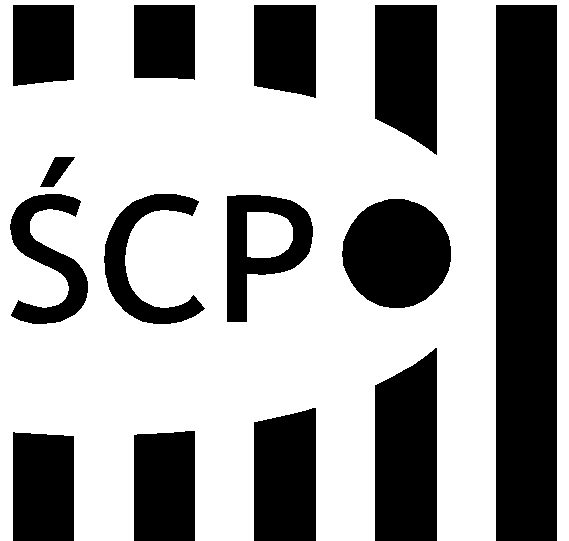 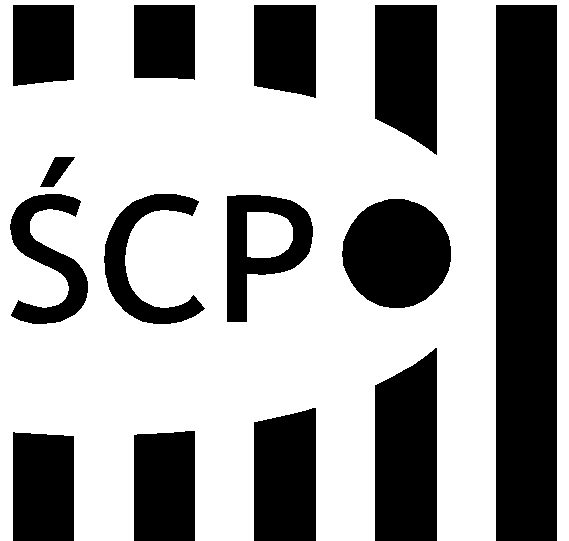 	SCP-IV-3.383.41.2021.GGWszyscy WykonawcyWYBÓR NAJKORZYSTNIEJSZEJ OFERTYZakup wraz z  dostawą materiałów eksploatacyjnych do drukarek na potrzeby ŚCP.SCP/ZP/383/1-037/2021.Do Zamawiającego wpłynęły następujące oferty:
Zamawiający dokonał wyboru oferty firmy:PRAXIS ŁÓDŹ Pilecka i Petlak Sp. jawnaul. Wólczańska 66 90-516 ŁódźWartość oferty: 12 777,24 zł bruttoLp.Nazwa WykonawcyWartość oferty bruttoIlość punktówSpełnia/
nie spełnia1SIGMA Joanna Rąpałaul. Bałtycka 7/974-500 Chojna13 185,60 zł96,90 pktSpełnia2PRAXIS ŁÓDŹ Pilecka i Petlak Sp. jawnaul. Wólczańska 66 90-516 Łódź 12 777,24 zł100 pktSpełnia3BLACK LINE S.C. Helena Pinkowska, Paweł Pinkowskiul. Chmielewskiego 20c70-028 Szczecin13 318,44 zł95,94 pktSpełnia4Infosystem F.H.U. Reset S.C. T. Jelonek E. Kucera ul. Krzywa 141-200 Sosnowiec14 838,72 zł86,11 pktSpełnia